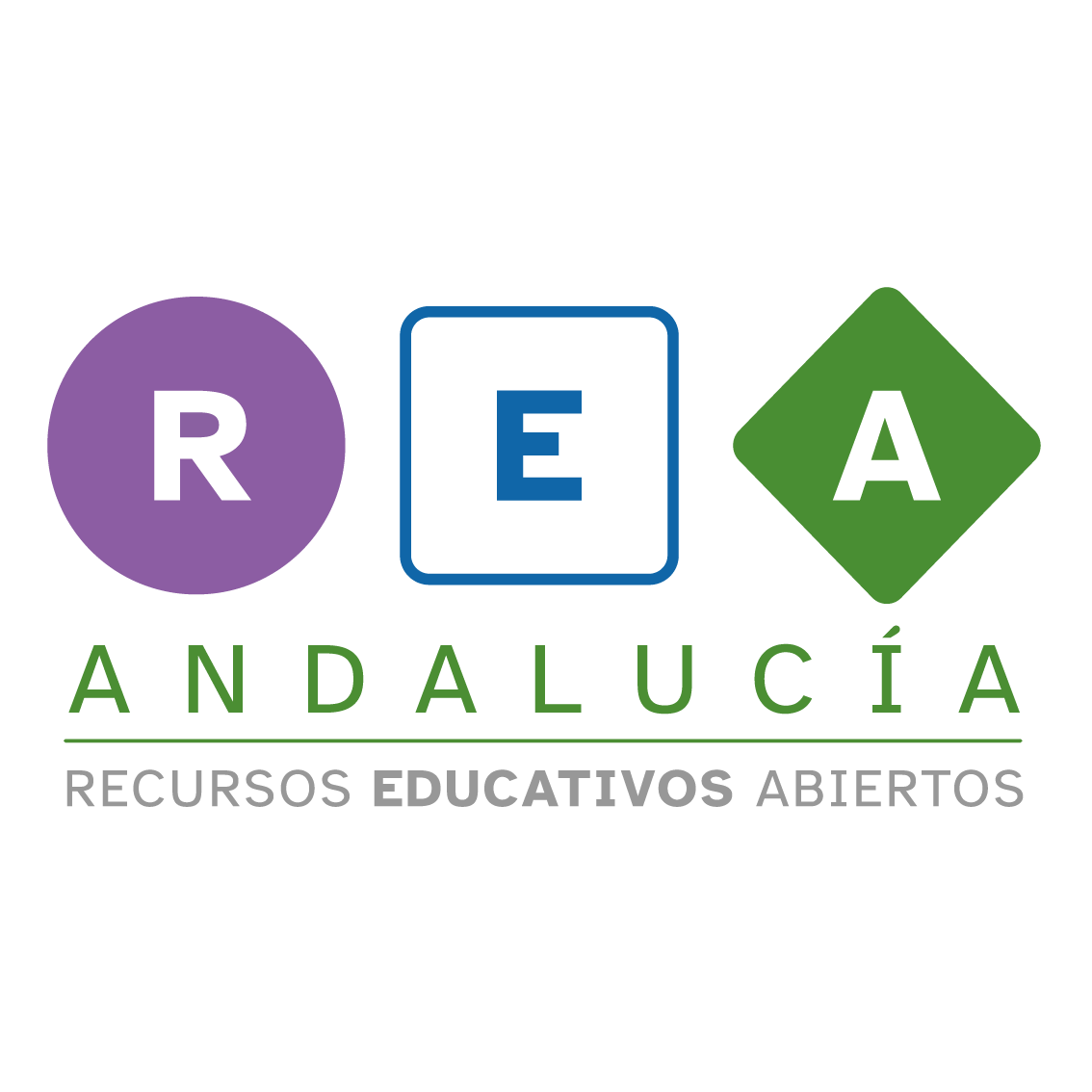 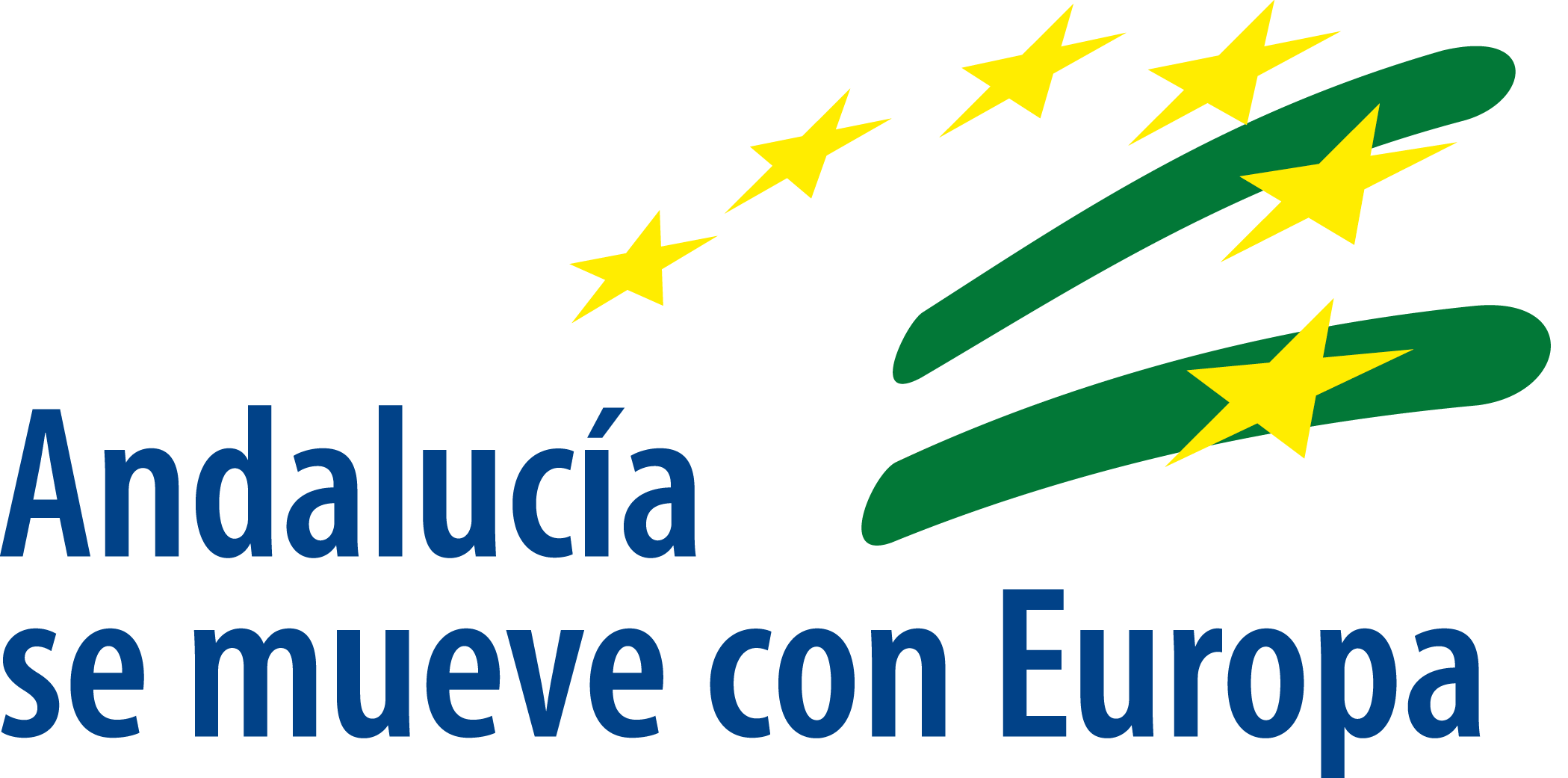 Autoevaluación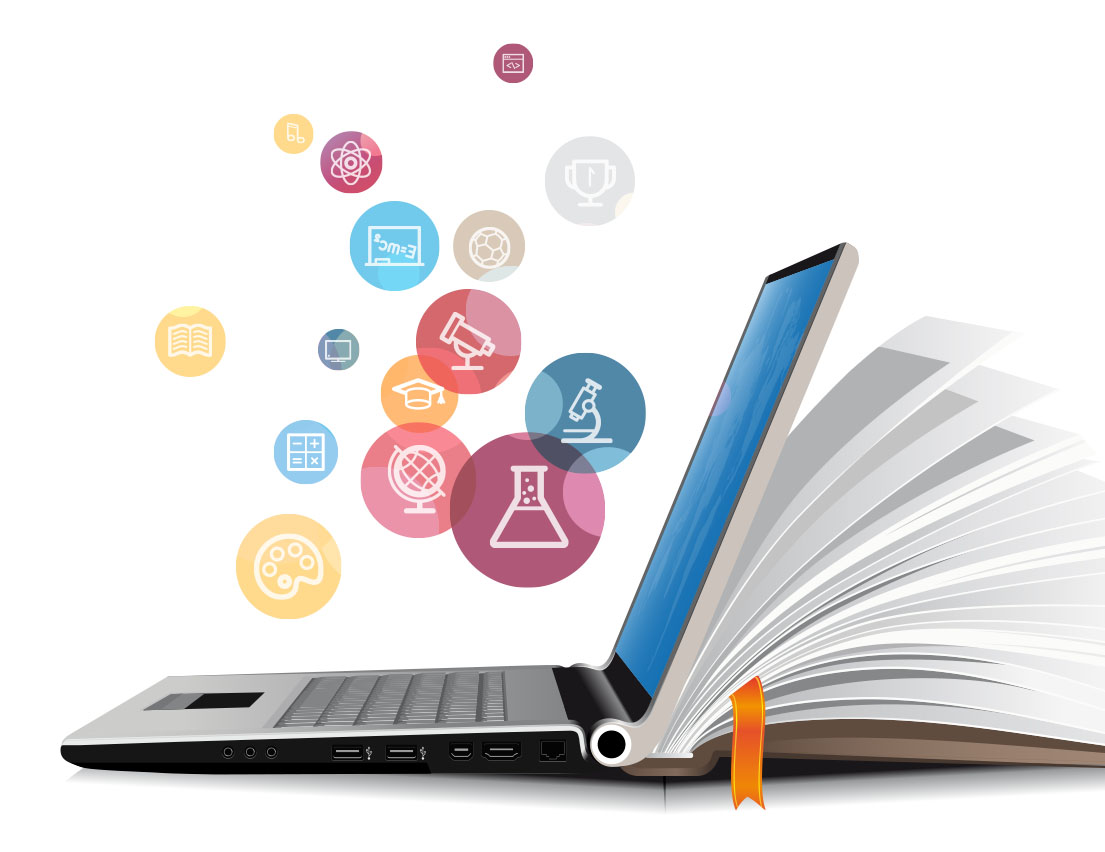 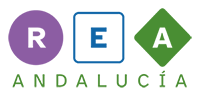 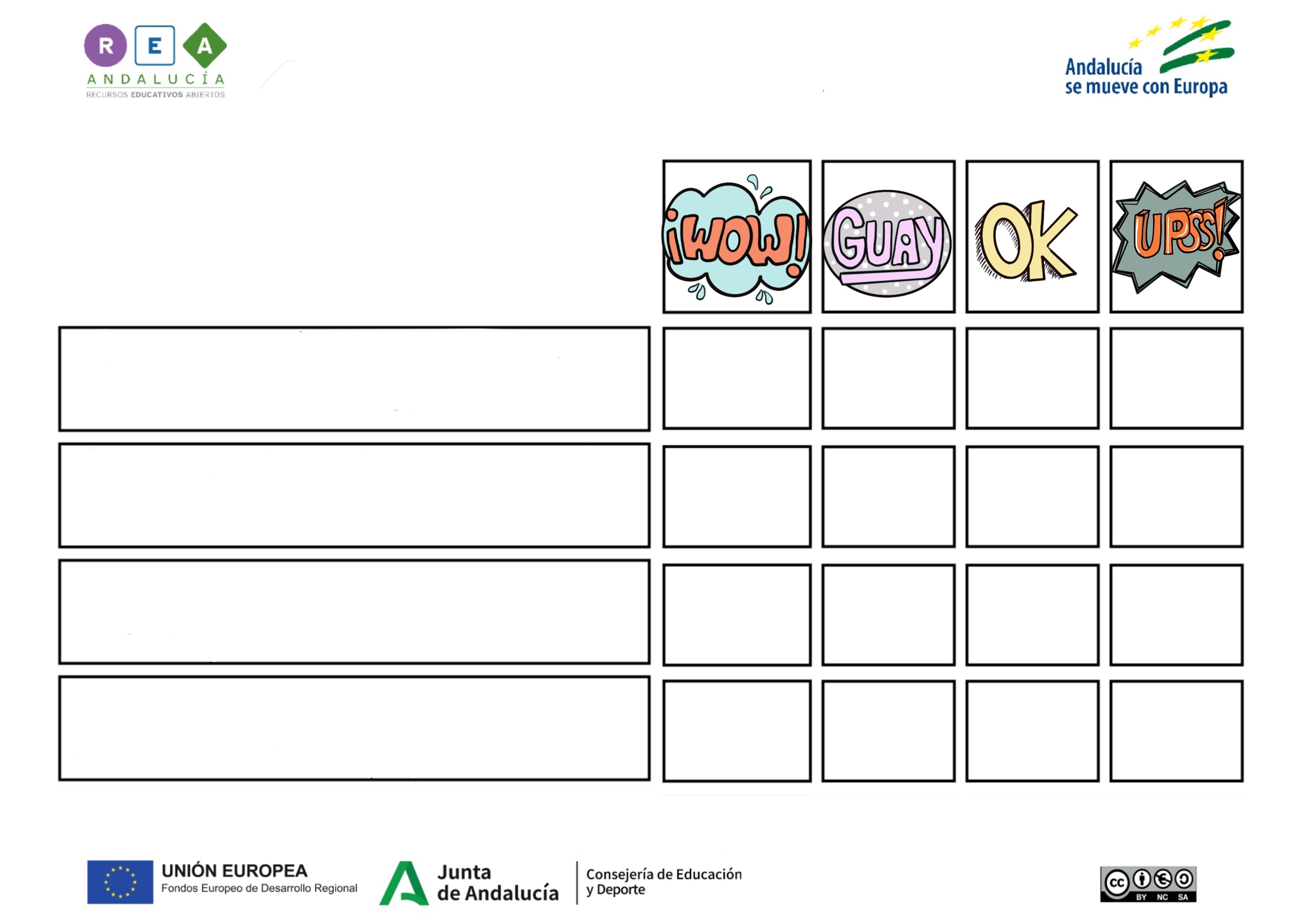 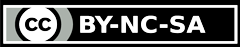 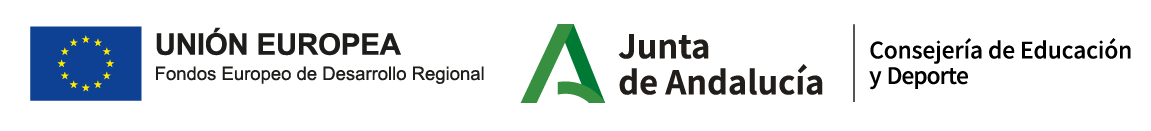 